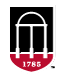 «Name_Tag»Host:  Preference:  Restrictions:  «Name_Tag»Host:  Preference:  Restrictions:  «Name_Tag»Host:  Preference:  Restrictions:  «Name_Tag»Host:  Preference:  Restrictions:  «Name_Tag»Host:  Preference:  Restrictions:  «Name_Tag»Host:  Preference:  Restrictions:  